UNIVERSITETI I PRISHTINËS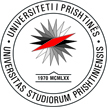 “HASAN PRISHTINA”FAKULTETI I SHKENCAVE MATEMATIKE NATYROREDEPARTAMENTI I KIMISËRr. Nëna Terezë, 10000 Prishtinë, Republika e KosovësNjoftim           Ju njoftoj që me datën 27.10.2022 (e enjte) në ora 10.00 dhe 10.45 ne sallen 2 te Departamentit  te Kimise do te mbahen mbrojtjet publike te punimeve master me titull: Kandidatja Diellza Habibaj“Sinteza dhe karakterizimi spektral i derivateve të reja të 1,3-dioksoizoindolinëve të substituara me benzen-sulfonohidrazide” Kandidatja Liridona Demaj-Muçolli“Sinteza edhe karakterizimi strukturor i disa derivateve të reja të pirrolo-(1,2,3)-triazol-sulfonamideve të  substituara”Ju ftojmë për pjesëmarrje .